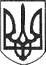 РЕШЕТИЛІВСЬКА МІСЬКА РАДАПОЛТАВСЬКОЇ ОБЛАСТІВИКОНАВЧИЙ КОМІТЕТ РІШЕННЯ04 січня 2021 року                                                                                          № 2 Про  збереження середньої заробітної плати за Барановою Н.Г.Керуючись статтею 52 Закону України „Про місцеве самоврядування в Україні”, частиною  2  статті  33  Закону України „Про статус депутатів місцевих рад”, листом Міністерства соціальної політики України від 16.05.2014 № 746/13/74-14, розглянувши заяву Баранової Н.Г. від 21.12.2020 року, виконавчий комітет Решетилівської  міської радиВИРІШИВ:1. Зберегти з 16 грудня 2020 року  середню заробітну плату, але не більше шести місяців, за БАРАНОВОЮ Наталією Григорівною, колишнім Лобачівським сільським головою,.2. Відділу бухгалтерського обліку, звітності та адміністративно-господарського забезпечення (Момот С.Г.) виплату проводити з місцевого бюджету.3. Барановій Н.Г. щомісяця до 23 числа пред’являти оригінал трудової книжки відділу бухгалтерського обліку, звітності та адміністративно-господарського забезпечення для підтвердження статусу безробітнього.4. У разі працевлаштування Баранової Н.Г. виплату середньої заробітної плати припинити.5. Контроль за виконанням рішення покласти на керуючого справами Лисенка М.В.Міський голова                                                                        О.А. Дядюнова